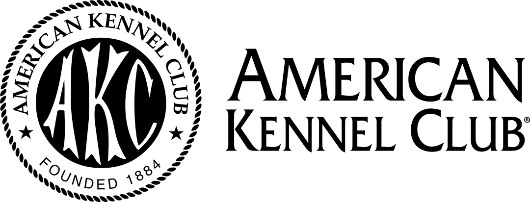 Delegate Standing Committees (as of October 2022)    Coordinating CommitteeThe charge of this Standing Committee is as follows: 1. To determine the scope and jurisdiction of Delegate committees 2. To establish procedural guidelines for committee operations. To coordinate, control and facilitate committee requests for staff resources and committee expenses. 4. To ensure the timely submission of committee annual reports. 5. To review committee effectiveness and make recommendations.All-Breed Clubs CommitteeThe charge of this Standing Committee is as follows: 1. To share information and procedures useful to all-breed clubs. 2. To find ways of making all-breed clubs and their events more effective and efficient in serving the needs of their members and their communities.Bylaws CommitteeThe charge of this Standing Committee is as follows: To review and make recommendations on proposed amendments to the Bylaws.Canine Health CommitteeThe charge of this Standing Committee is as follows: 1. To gather and share with the  scientific information vital to the improvement of canine health. 2. To recommend to the Delegates educational programs, procedures and research relevant to canine health.Companion Events CommitteeThe charge of this Standing Committee is as follows: 1. To share information and procedures useful to Obedience, Tracking, Rally, and Agility clubs. 2. To find ways of making Obedience, Tracking, Rally, and Agility clubs and their events more effective and efficient in serving the needs of their members and their communities.Companion Events Committee (continued)Delegate Advocacy and Advancement CommitteeThe charge of this Standing Committee is as follows: To review and make recommendations on issues and proposals affecting the future structure of the Delegate Body, Delegate empowerment, changes relating to Delegate meetings and Delegate eligibility.Dog Show Rules CommitteeThe charge of this Standing Committee is as follows: To review and make recommendations on proposed amendments to the Dog Show Rules.Field Trial and Hunting Test Events CommitteeThe charge of this Standing Committee is as follows: 1. To share information and procedures useful to field trials and hunting test clubs. 2. To find ways of making field trial and hunting test clubs and their events more effective and efficient in serving the needs of their members and their communities. 3. To support the role of field trial and hunting test clubs and events in enhancing and preserving the working skills of the breeds involved.Herding, Earthdog, Coursing and Scent Work Events CommitteeThe charge of this Standing Committee is as follows: 1. To share information and procedures useful to the clubs that conduct herding, earthdog, coursing and scent work events. 2. To find ways of making herding, earthdog, coursing and scent work events and the clubs that conduct such events more effective and efficient in serving the needs of their members and their communities. 3. To support the role of herding, earthdog, coursing and scent work events and the clubs that conduct these events in enhancing and preserving the working skills of the breeds involved.Parent Clubs CommitteeThe charge of this Standing Committee is as follows: 1. To share information and procedures useful to parent clubs. 2. To find ways of making parent clubs and parent club events more effective and efficient in serving the needs of their members, their breeds, and their local specialty clubs.Perspectives Editorial StaffA publication for and written by Delegates. A forum for news and discussion.All-Breed ClubsNancy B. FiskBylawsGretchen BernardiCanine HealthSusan LaCroix HamilCompanion EventsGail A. LaBergeDelegate Advocacy and Advancement Mary Lou Olszewski, Secretary (PRO TEM)Dog Show RulesCindy Miller, Chair (PRO TEM)Field Trials and Hunting Test EventsJames S. CorbettHerding, Earthdog, Coursing and Scent Work EventsRobert N. LaBergeParent ClubsPeter G. PiuszOne-Year TermOne-Year TermTerrie BreenFarmington Valley Kennel ClubWilliam E. EllisPlum Creek Kennel Club of ColoradoNancy B. Fisk, Chair Hockamock Kennel ClubTwo-Year TermTwo-Year TermMargaret DiCorleto, SecretaryChow Chow ClubMichael HouchardConyers Kennel Club of GeorgiaLaurie MaulucciSouth Windsor Kennel ClubFrances StephensPuyallup Valley Dog FanciersThree-Year TermThree-Year TermSally FineburgHatboro Dog ClubEduardo FugiwaraTwo Cities Kennel Club Debbie OwenLouisville Kennel Club Susan SholarBlack Russian Terrier Club of America One-Year TermOne-Year TermGretchen Bernardi, ChairMississippi Valley Kennel ClubEugenia Hunter Irish Wolfhound Club of America Pamela Stacey RosmanCanaan Dog Club of AmericaAbbe Shaw (APPOINTED)Santa Barbara Kennel Club Two-Year TermTwo-Year TermSylvia ArrowwoodMyrtle Beach Kennel ClubJan Ritchie GladstoneSt. Petersburg Dog Fanciers AssociationDr. Gregory J. PavezaElm City Kennel ClubThree-Year TermThree-Year TermKathy CoxwellBearded Collie Club of AmericaJohn V. Ioia, MD, PhD, Secretary Southern Adirondack Dog ClubGlenda StephensonSpace Coast Kennel Club of Palm BayFrederick Vogel Windham County Kennel ClubOne-Year TermOne-Year TermWilliam I. Christensen, MD, SecretaryAustralian Terrier Club of AmericaEddie DziukNational Beagle ClubJoellen Gregory, DVMOtterhound Club of America Margaret B. PoughFinger Lakes Kennel ClubTwo-Year TermTwo-Year TermSusan LaCroix Hamil, ChairShoreline Dog Fanciers Association of Orange CountyDr. Mary McDaniel Lakeland Winter Haven Kennel Club Dr. Robert E. TainshCedar Rapids Kennel Association Three-Year TermThree-Year TermDr. Sophia KaluzniackiCanada Del Oro Kennel ClubDr. Harvey MohrenweiserStandard Schnauzer Club of AmericaDonald E. Schwartz, VMDDurango Kennel Club Sharon StecklerAmerican Boxer ClubOne-Year TermOne-Year TermRuth CrumbMagic Valley Kennel ClubLarry WilsonPhiladelphia Dog Training ClubEleanor Campbell Morris Hills Dog Training ClubTwo-Year TermTwo-Year TermJack CadalsoWashington State Obedience Training ClubStephen P. Hersey Skye Terrier Club of America Gail A. LaBerge, ChairAtlanta Obedience ClubPatricia A. Sample, SecretaryAnderson Obedience Training ClubThree-Year TermThree-Year TermDr. Joyce A. DandridgeCapital Dog Training Club of Washington D.C.Dr. Norine E. NoonanBasset Hound Club of AmericaJack Sappenfield II Durham Kennel Club Betty Winthers Pasanita Obedience ClubOne-Year TermOne-Year TermMarge B. Calltharp, SecretaryChinese Shar-Pei Club of AmericaMarjorie A. TuffAmerican Shetland Sheepdog AssociationMimi WinklerSaw Mill River Kennel ClubTwo-Year TermTwo-Year TermDick BlairHuntingdon Valley Kennel ClubMarylyn DeGregorioTaconic Hills Kennel ClubMary Lou Olszewski, ChairAmerican Bloodhound ClubMarile WaterstraatHuntington Kennel Club Three-Year TermThree-Year TermCarl C. Ashby III United States Kerry Blue Terrier ClubEllen Hardin Golden Retriever Club of AmericaJane F. RuthfordMt. Baker Kennel ClubJudy SeltrechtManatee Kennel Club One-Year TermOne-Year TermDr. Duane A. ButherusDelaware Water Gap Kennel ClubHarold MillerAmerican Foxhound ClubDiana L. SkibinskiLake Shore Kennel Club  Two-Year Term Two-Year TermCindy Miller, Chair Waterloo Kennel ClubTom PincusHouston Kennel ClubJohnny ShoemakerRedwood Empire Kennel ClubGrace WilkinsonRhode Island Kennel Club Three-Year TermThree-Year TermLinda C. Flynn, Secretary South Shore Kennel ClubDr. Kenneth LevisonTucson Kennel ClubCindy StansellFinnish Spitz Club of AmericaBarbara Shaw (APPOINTED)Greater Collin Kennel Club One-Year TermOne-Year TermGloria AskinsGreenville Kennel Club James S. Corbett, ChairTualatin Kennel ClubNeal GoodwinFlat-Coated Retriever Society of AmericaNance Olson Skoglund, SecretaryGordon Setter Club of AmericaTwo-Year TermTwo-Year TermSusanne BurgessEnglish Springer Field Trial Association Florence DugganSussex Hills Kennel ClubKaren LuckeySpinone Club of AmericaThree-Year TermThree-Year TermTimothy Carrion, DDS Swamp Dog Club Blaine GroveNew England Beagle ClubTerry HilliardAmerican Brittany Club Robert (Bob) RynkiewiczEastern German Shorthaired Pointer ClubOne-Year TermOne-Year TermDon H. AdamsCudahy Kennel ClubPam DavisCairn Terrier Club of America Robert N. LaBerge, Chair	Lawrenceville Kennel ClubTwo-Year TermTwo-Year TermCarol Fisher, SecretaryValley Forge Kennel ClubKathleen GregoryPort Chester Obedience Training ClubMaria SaccoUnited States Lakeland Terrier ClubThree-Year TermThree-Year TermBonnie LaphamGlens Falls Kennel ClubKaren Bowers LeeAmerican Whippet ClubRichard L. ReynoldsGarden State All-Terrier ClubJoyce RowlandAustralian Cattle Dog Club of America One-Year TermOne-Year TermKaren BurgessGreater Clark County Kennel ClubAlan KalterAmerican Bullmastiff AssociationHelen A. PrinceScottish Terrier Club of AmericaTwo-Year TermTwo-Year TermDon James, Secretary Leonberger Club of AmericaPeter G. Piusz, ChairAmerican Rottweiler ClubHarvey M. Wooding San Mateo Kennel Club Three-Year TermThree-Year TermConnie ButherusAfghan Hound Club of AmericaRichard RohrbacherWelsh Springer Spaniel Club of America Larry SorensonDachshund Club of AmericaMaggi StrouseNational Shiba Club of America Class of 2023Class of 2023Sylvia ArrowwoodMyrtle Beach Kennel ClubAlyson CasperNova Scotia Duck Tolling Retriever Club (USA)Blaine GroveNew England Beagle ClubSharyn Y. HutchensShenandoah Valley Kennel ClubDon JamesLeonberger Club of AmericaErika WyattAmerican Sloughi Association Class of 2024Class of 2024Virginia Denninger, SecretaryGenesee Valley Kennel ClubDr. Geno SisnerosAmerican Pomeranian ClubMonica Henderson StonerSaluki Club of AmericaSylvia A. Thomas, Chair Kennel Club of RiversideMargaret “Peggy” WolfeUnited States Neapolitan Mastiff Club 